Инструкция по регистрации заявления в первый класс на Портале образовательных услуг Томской областиДоступ к Порталу образовательных услуг Томской области осуществляется через электронный адрес https://eu.tomedu.ru.На открывшейся странице портала необходимо выбрать раздел «Вход в личный кабинет».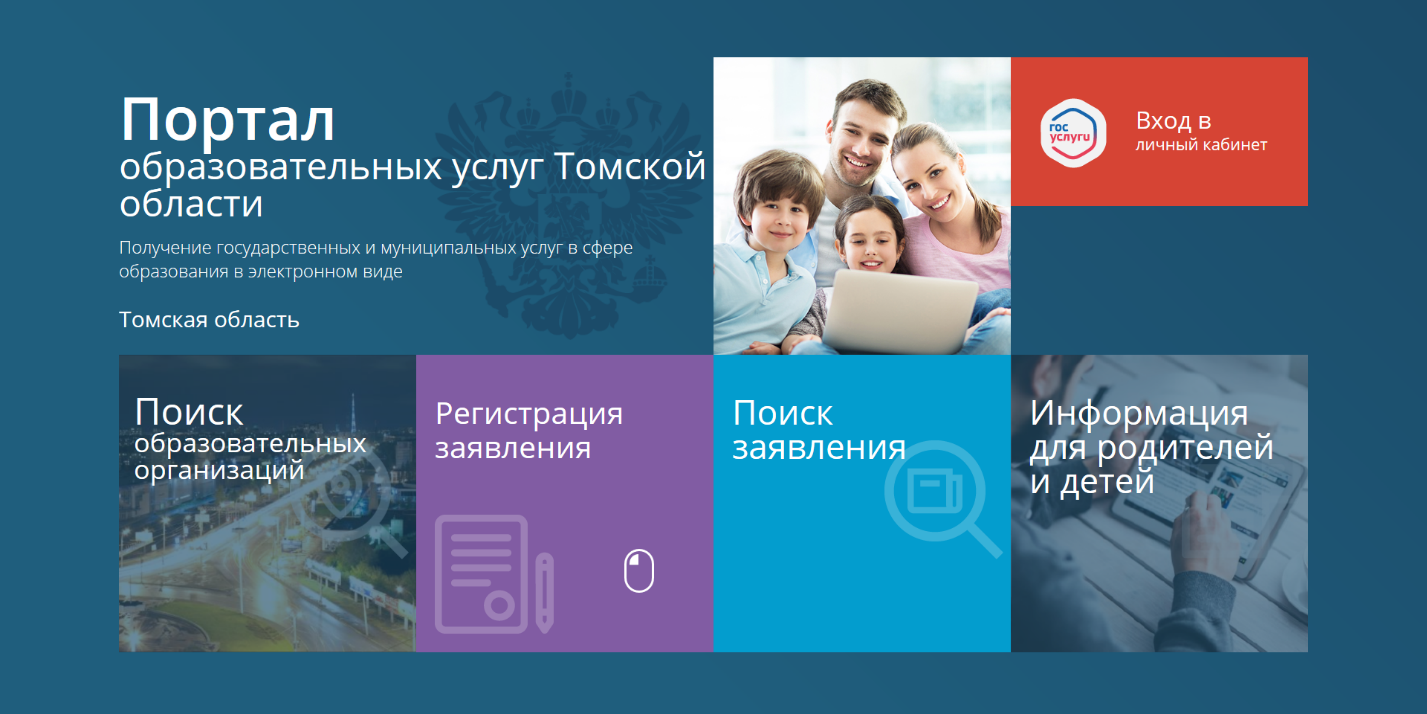 Перед вами откроется окно авторизации. Для входа используйте логин и пароль от сайта ЕПГУ (Госуслуги).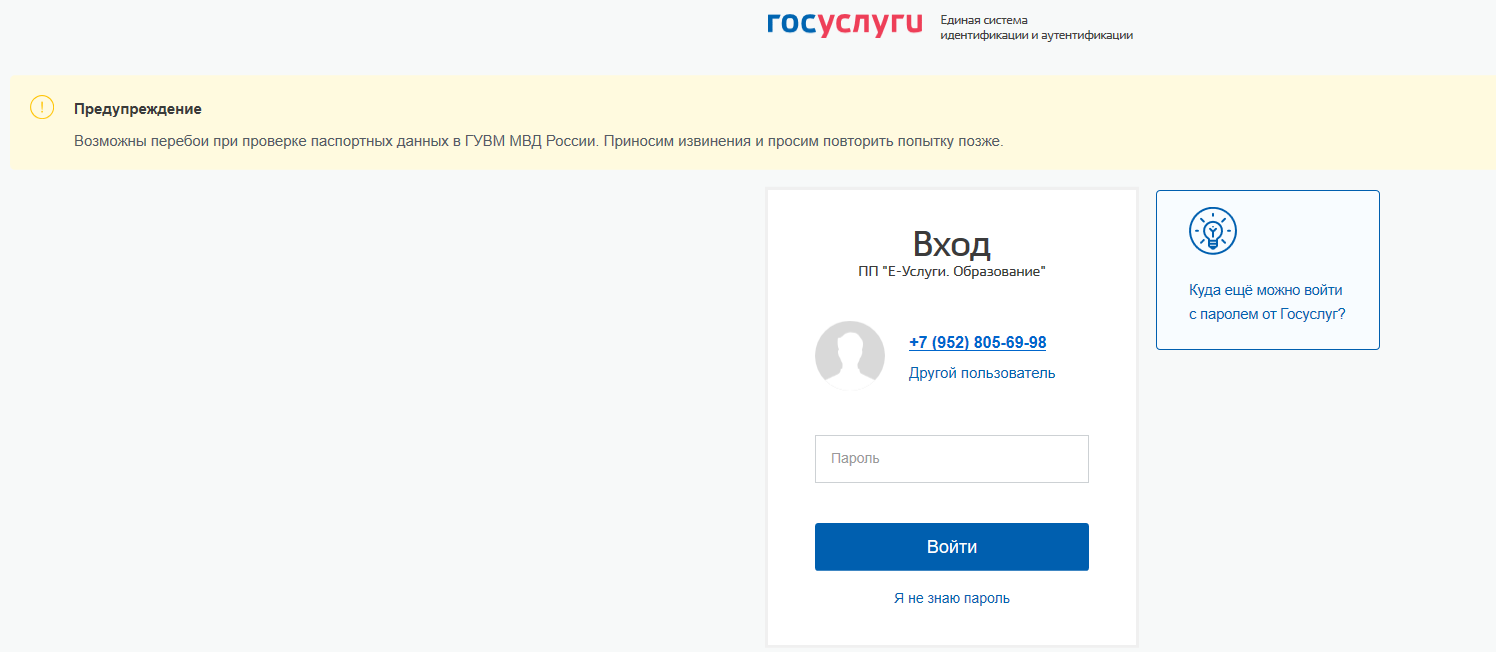 На вновь открывшейся стартовой странице необходимо выбрать раздел «Регистрация заявления».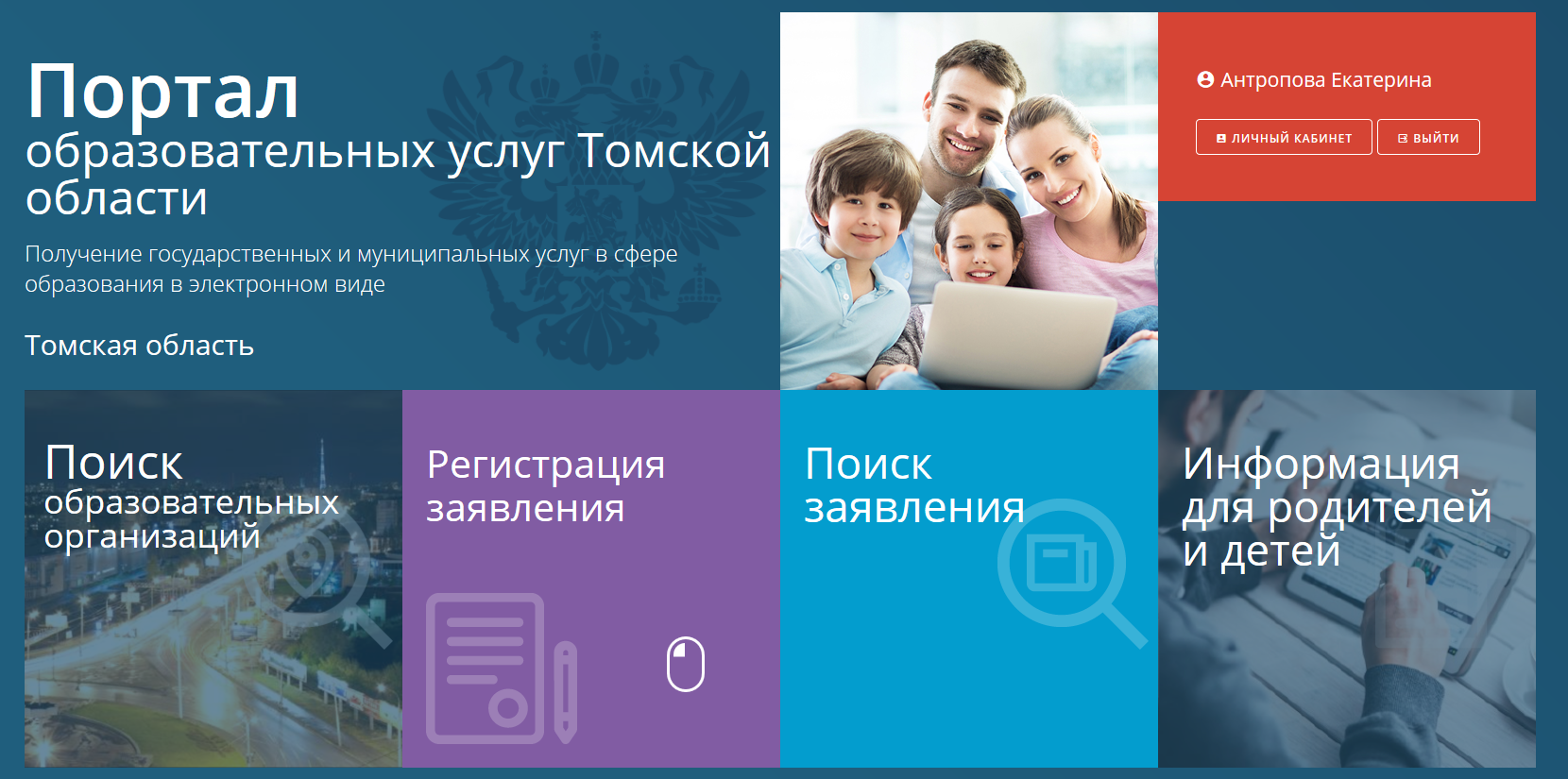 Затем необходимо выбрать раздел «Регистрация заявления в первый класс будущего учебного года».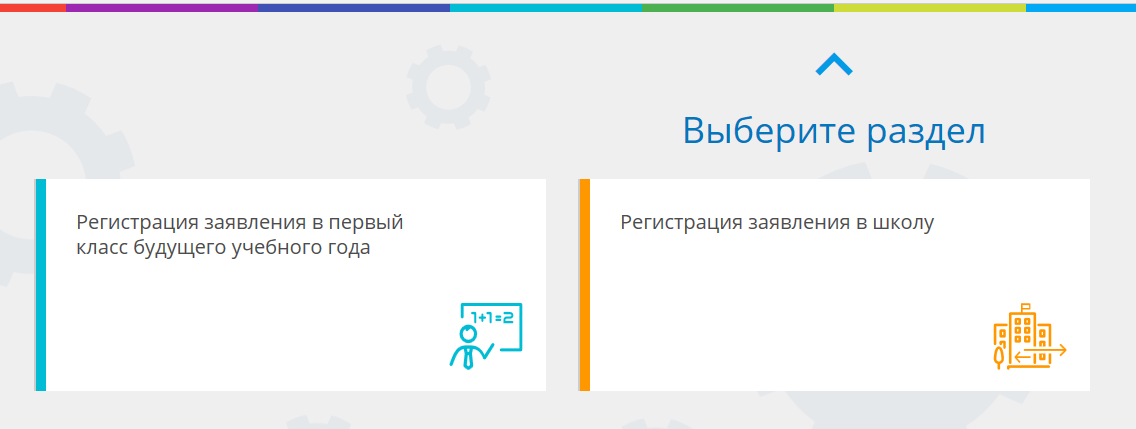 Из выпадающего списка выбираемый требуемый муниципалитет: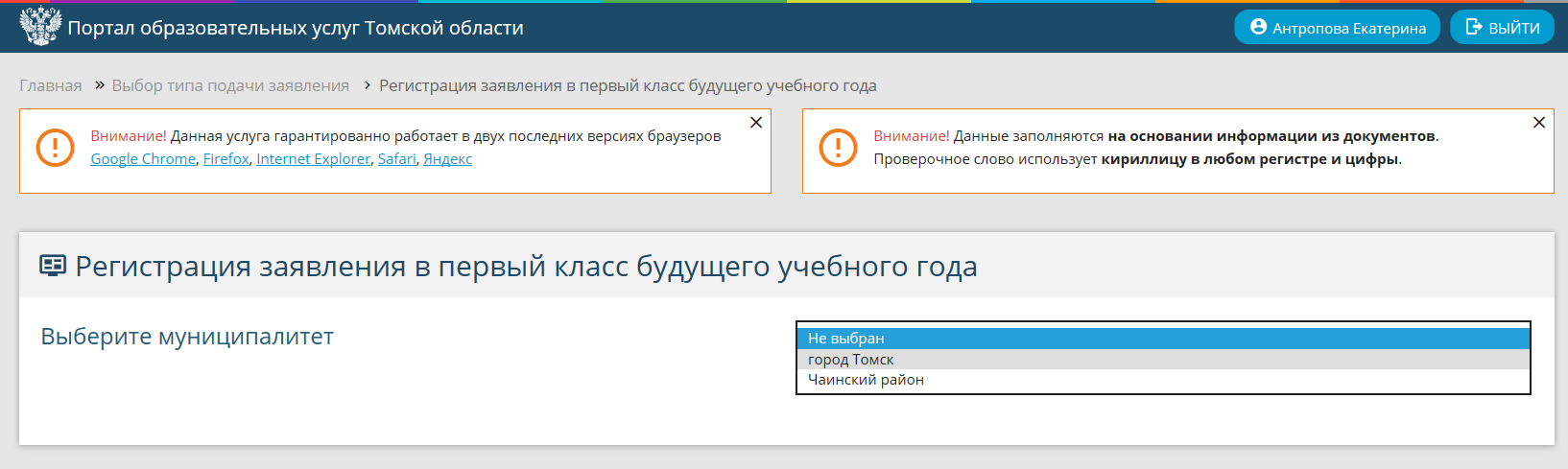 После выбора муниципалитета появится форма, в которой необходимо заполнить данные заявителя. Поля, помеченные красной звездочкой, обязательны для заполнения. Часть данных в форме уже может быть заполнена автоматически.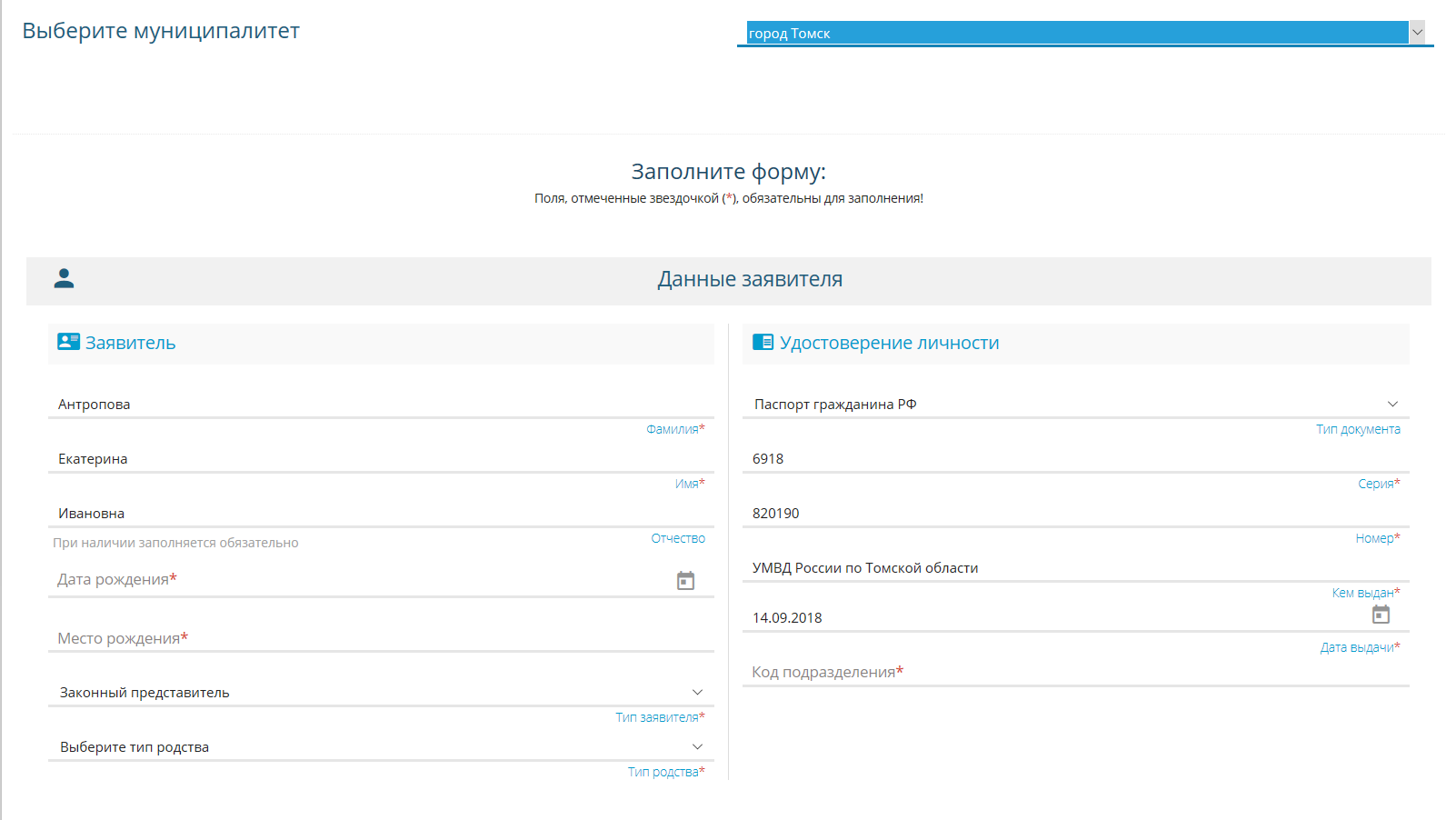 После заполнения формы с данными заявителя ниже откроется форма для заполнения данных ребенка. Поля, помеченные красной звездочкой, обязательны для заполнения. Часть данных в форме уже может быть заполнена автоматически.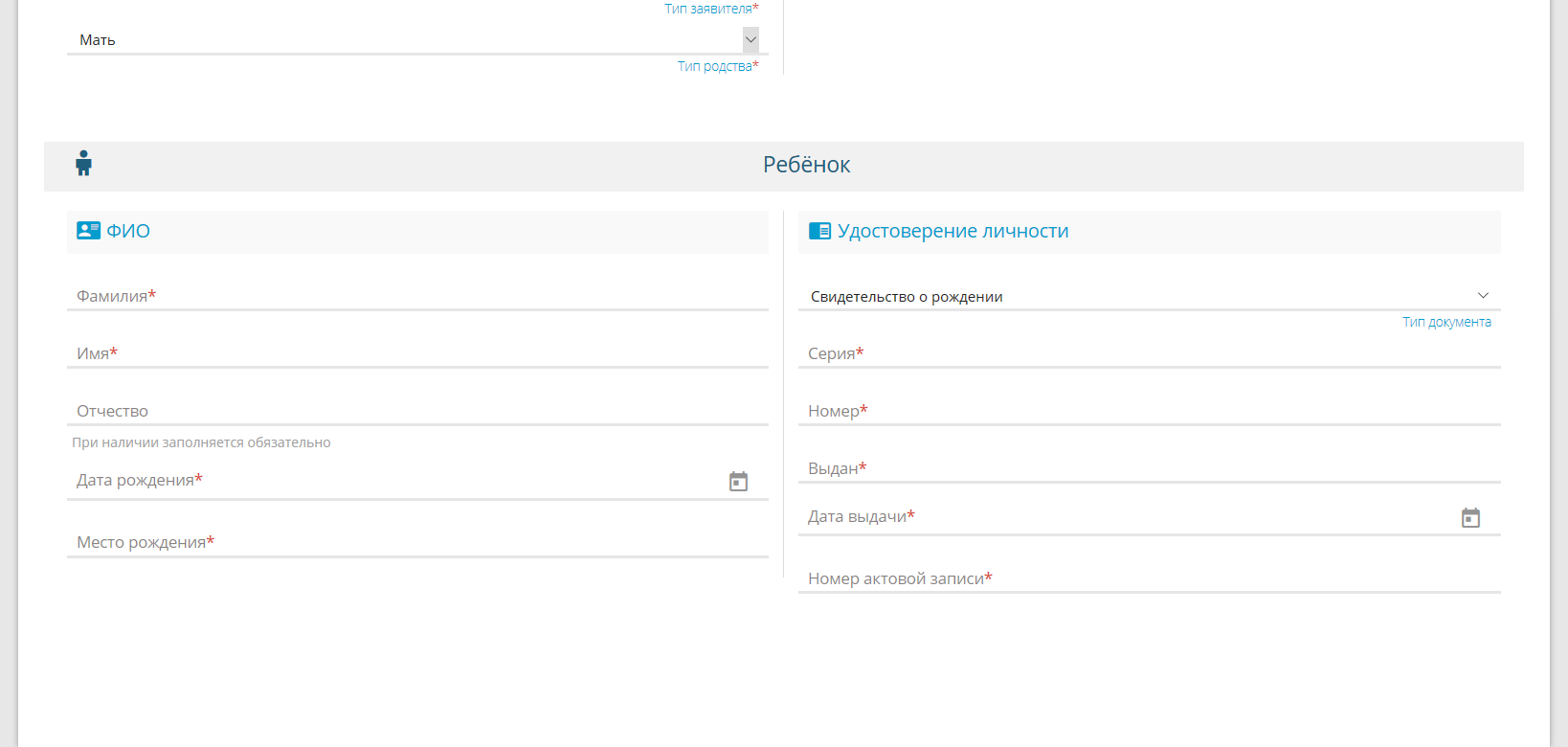 После заполнения формы с данными ребенка ниже откроется форма для заполнения адреса.Поля, помеченные красной звездочкой, обязательны для заполнения. Часть данных в форме «Адрес регистрации» уже может быть заполнен автоматически. При совпадении «Адреса регистрации» и «Адреса проживания» воспользуйтесь кнопкой «Адрес регистрации совпадает с адресом проживания», расположенной в нижней части формы.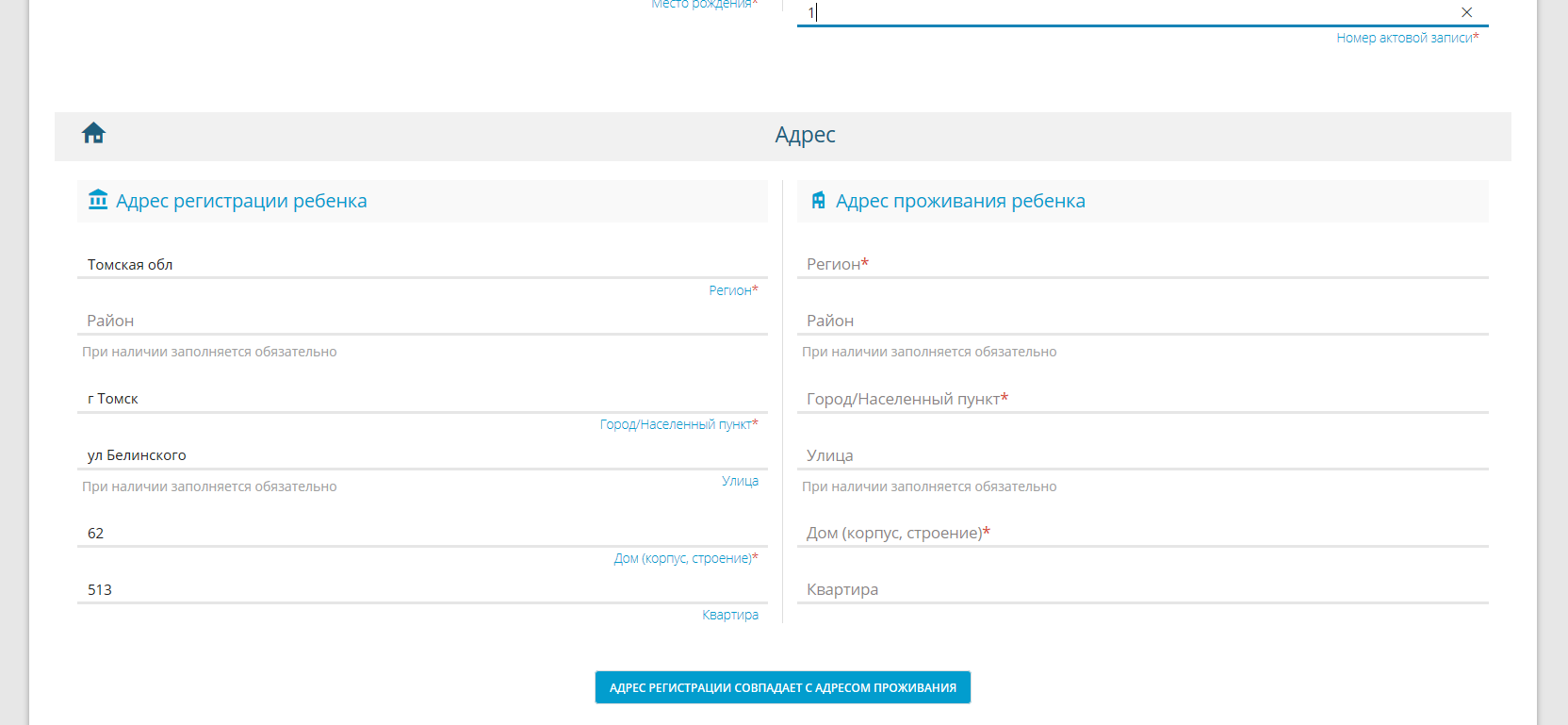 Далее необходимо заполнить форму «Контактная информация». Напротив предпочтительного способа связи необходимо поставить галочку.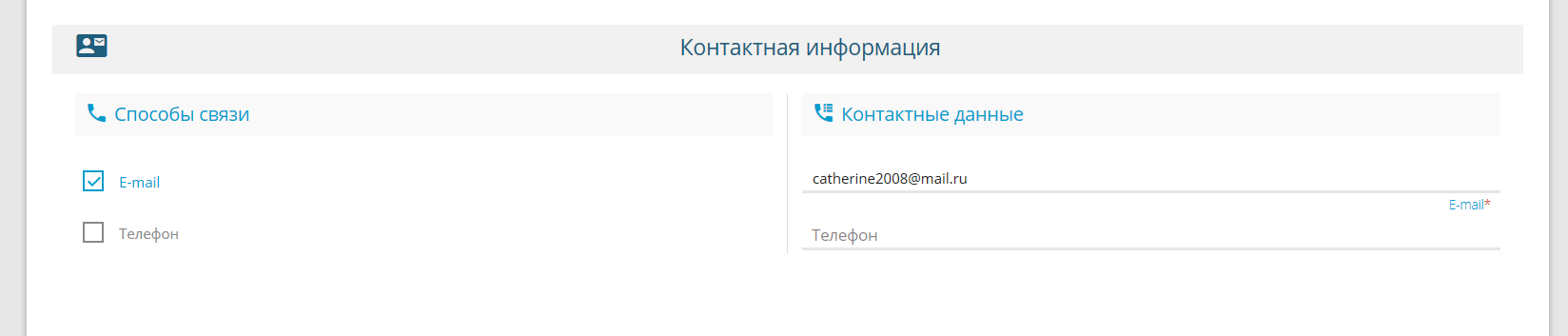 Ниже, в форме «Параметры заявления» в поле «Параметры обучения» выбираем «Любая». При наличии льготной категории, выбираем ее из выпадающего списка в поле «Льготная категория», указав номер и наименование подтверждающего документа. Нажимаем кнопку «Показать школы по выбранным параметрам».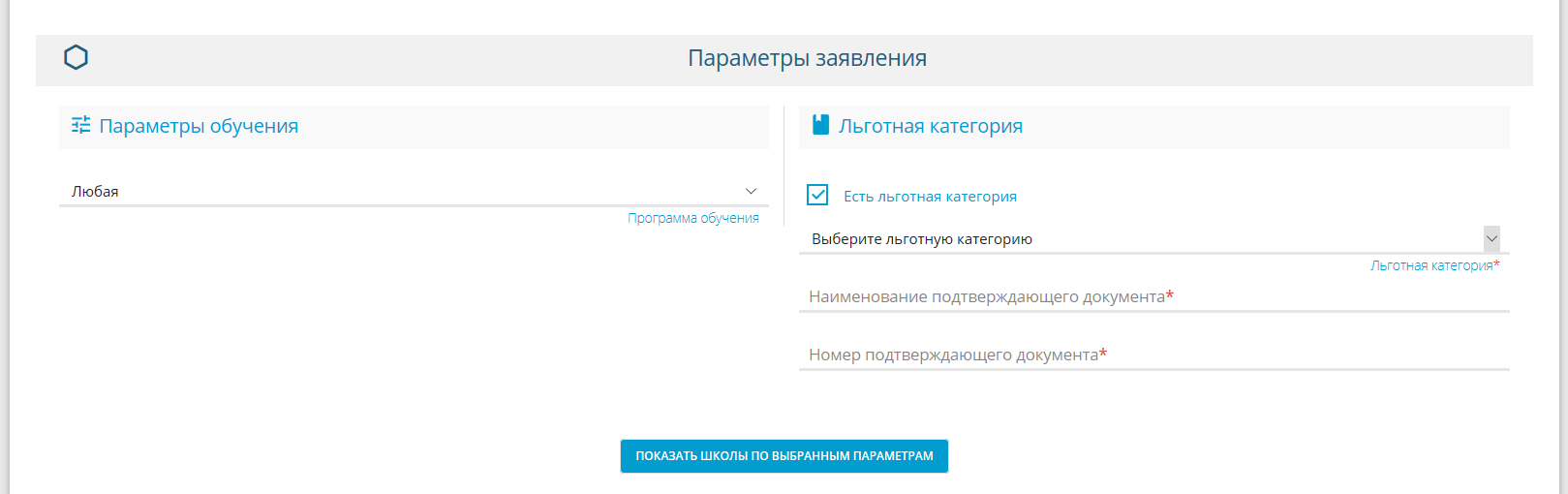 Появится форма «Общеобразовательные организации» – выберите школу и класс из выпадающего списка: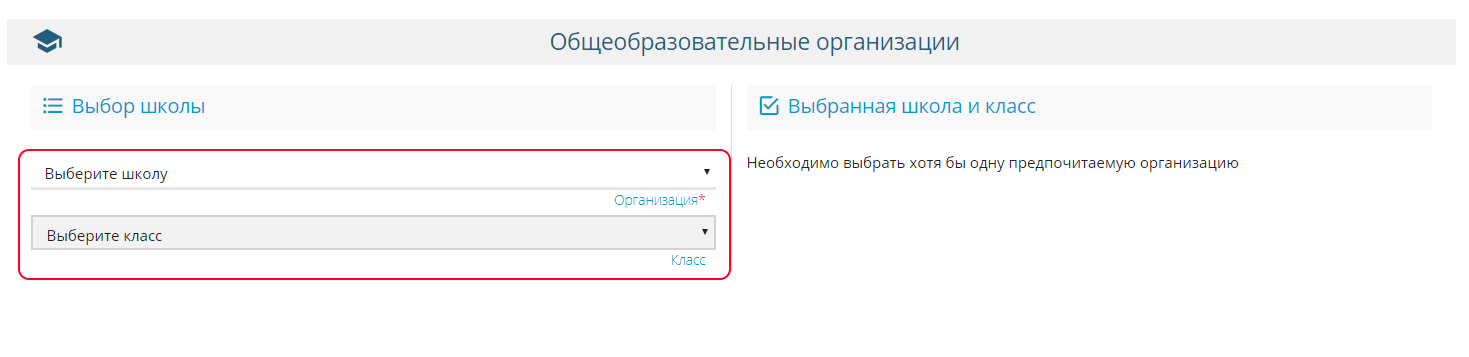 Затем необходимо поставить галочку напротив пункта «Я даю согласие на обработку персональных данных», после чего введите проверочное слово (текст с картинки), для подтверждения проверочного слова и нажмите зеленую кнопку с галочкой.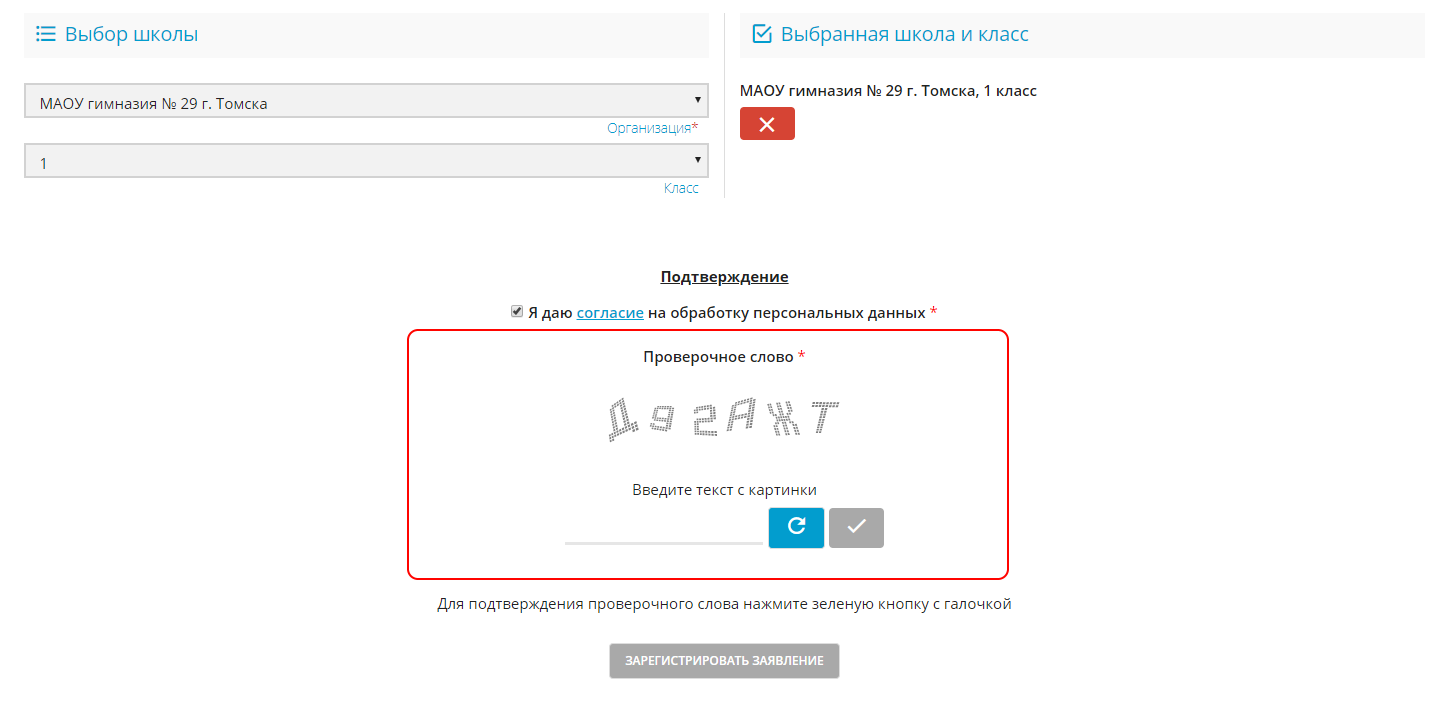 Завершающий этап – нажмите «Зарегистрировать заявление».После этого вы должны увидеть сообщение об принятии в вашего заявления в обработку в образовательную организацию.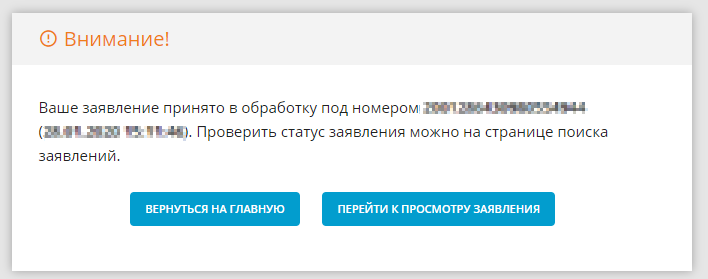 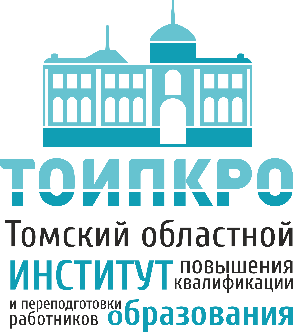 ОБЛАСТНОЕ ГОСУДАРСТВЕННОЕ БЮДЖЕТНОЕ УЧРЕЖДЕНИЕ ДОПОЛНИТЕЛЬНОГО ПРОФЕССИОНАЛЬНОГО ОБРАЗОВАНИЯ «ТОМСКИЙ ОБЛАСТНОЙ ИНСТИТУТ ПОВЫШЕНИЯ КВАЛИФИКАЦИИ И ПЕРЕПОДГОТОВКИ РАБОТНИКОВ ОБРАЗОВАНИЯ» ОТДЕЛ СОПРОВОЖДЕНИЯ ИНФОРМАЦИОННЫХ СИСТЕМ В СФЕРЕ ОБРАЗОВАНИЯ8 (3822) 90-20-67, is.toipkro@gmail.com, is.toipkro@yandex.ru